OUR WORK OCT – DEC 2021A total of 5537 patients were seen with face to face appointments 1524 with a GP, NP, PA, 2478 with a Nurse or HCA, 1535 for bloods and NHS health checksA total of 6510 telephone consultations were made5797 with a GP, NP, PA, 154 with a Nurse, 383 with a Pharmacist, 176 with Elderly Care Co-ordinatorA total of 703 home visits were made634 by a GP/NP and 69 by Elderly Care Co-ordinator That’s a grand total of 12750 patient contacts for the period 1 Oct – 31 Dec 2021We also had 186 patients (of which 109 were for blood tests) who failed to attend or were unavailable for their tel. consultation which amounts to approx. 3 hours per week.  Please remember to cancel your appt if no longer requiredFor the year 2021 we had a total of 49,914 patient contacts.  Thank you to our clinical and non-clinical teams for all their hard work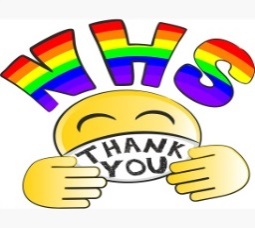 